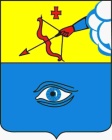 ПОСТАНОВЛЕНИЕ___16.10.2019_____                                                           № _____13/8____ г. ГлазовОб установке мемориальной доски в память о Маслове Игоре Владимировиче – основателе театра «Парафраз» и его художественном руководителе, на здании театра «Парафраз», расположенного по адресу: Удмуртская Республика, город Глазов, улица Революции, дом 14В связи с обращением трудового коллектива Муниципального учреждения культуры «Глазовский драматический театр «Парафраз» от 24.06.2019 года № 01-20/37, руководствуясь Уставом муниципального образования «Город Глазов», в соответствии с положением «О порядке установки мемориальных досок в городе Глазове», утвержденным решением Городской Думы города Глазова от 31.03.2004 года № 274, на основании протокола заседания наградной комиссии Администрации города Глазова по вопросам установки мемориальных досок на территории муниципального образования «Город Глазов», от 29.08.2019 года № 1П О С Т А Н О В Л Я Ю:1. Установить мемориальную доску в память о Маслове Игоре Владимировиче  – основателе театра «Парафраз» и его художественном руководителе, на здании театра «Парафраз», расположенного по адресу: Удмуртская Республика, город Глазов, улица Революции, дом 14.2. Настоящее постановление подлежит официальному опубликованию.3. Контроль за исполнением постановления возложить на руководителя Аппарата Администрации города Глазова.Администрация муниципального образования «Город Глазов» (Администрация города Глазова) «Глазкар» муниципал кылдытэтлэн Администрациез(Глазкарлэн Администрациез)Глава города ГлазоваС.Н. Коновалов